Schnell weggeblasenDer neue Akku-Bläser GARDENA PowerJet Li-18Ob lästiges Herbstlaub auf Rasen- und Pflasterflächen, Schmutz oder Erde in Fugen und Ritzen – der neue Akku-Bläser GARDENA PowerJet Li-18 erledigt die Outdoor-Reinigung mit viel Power effizient und schnell.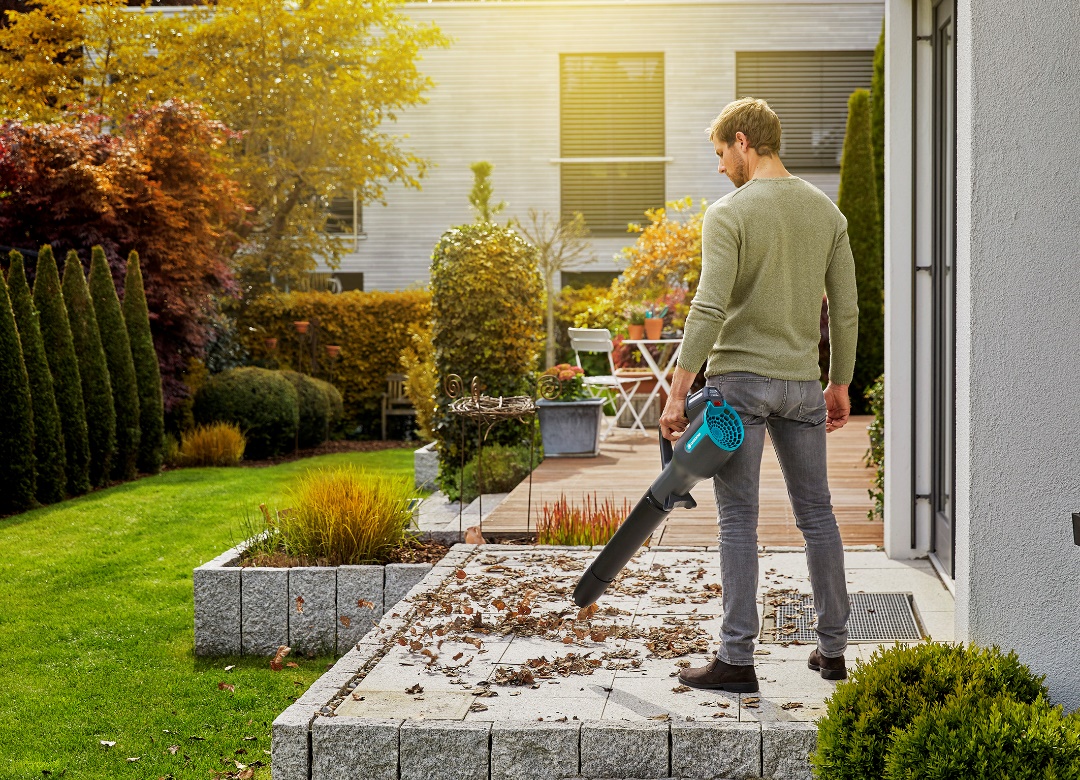 Der neue GARDENA Akku-Bläser PowerJet Li-18 ist ein leistungsstarker, leichter und kompakter Bläser für den Einsatz um Haus und Garten – einfach zu bedienen, mit ergonomischer Griffstellung.Laub auf Rasen und befestigten Flächen oder Verschmutzungen entlang von Kanten loszuwerden, ist gar nicht so einfach. Und die Arbeit mit Rechen oder Besen ist oftmals mühsam. Mit einem Akku-Bläser macht die regelmäßige Reinigung von Terrassen- oder Pflasterflächen, Gehwegen oder Toreinfahrten sogar noch Spaß. Denn Laub, Schmutz, Pollen, Samen oder Erdreste sind im Handumdrehen wie weggeblasen. Ab 2020 ergänzt der neue PowerJet Li-18 die GARDENA Akku-Bläser Linie. Der leistungsstarke, leichte und kompakte Gartenbläser bläst mühelos heruntergefallene Blätter, Grasschnitt oder Schmutz zusammen. Da der Ventilator in Längsrichtung angeordnet ist, kann die Luft ungehindert, auf geradem Weg, von hinten nach vorn durch das Gerät strömen. Das heißt, weniger Strömungsverlust, stärkere Blasleistung. Die Blasgeschwindigkeit ist individuell einstellbar je nach Anwendung. Dank seines leichten Gewichts, seiner austarierten Balance und der ergonomischen Griffstellung in Blasrohrrichtung liegt der PowerJet Li-18 gut in der Hand, entlastet das Handgelenk und sorgt so für ein angenehmes, ermüdungsfreies Arbeiten. Der 
18 Volt Lithium-Ionen-Akku ist einfach zu wechseln und jederzeit aufladbar. 	■Über GARDENASeit über 50 Jahren bietet GARDENA alles, was leidenschaftliche Gärtner benötigen. Das breit gefächerte Sortiment umfasst innovative Lösungen und Systeme für Bewässerung, Rasenpflege, Baum- und Strauchpflege sowie die Bodenbearbeitung. Heute ist GARDENA ein in Europa führender Anbieter von hochwertigen Gartengeräten und in mehr als 80 Ländern weltweit vertreten. GARDENA ist eine Marke der Husqvarna Group. Weitere Informationen unter gardena.com.